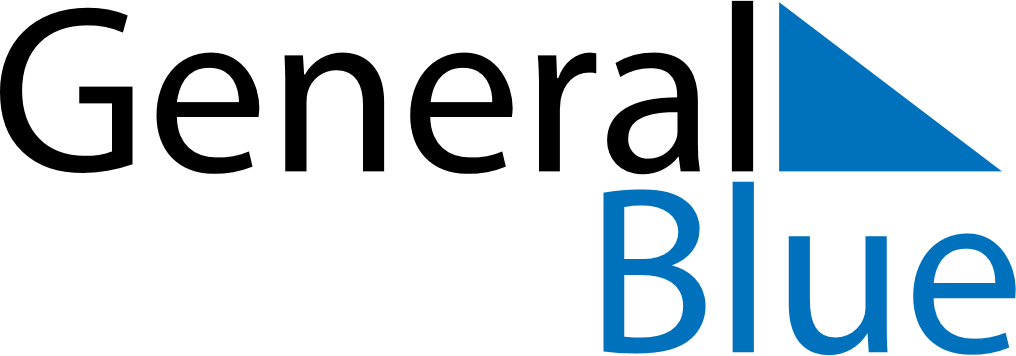 Brunei 2020 HolidaysBrunei 2020 HolidaysDATENAME OF HOLIDAYJanuary 1, 2020WednesdayNew Year’s DayJanuary 25, 2020SaturdayChinese New YearFebruary 23, 2020SundayNational DayMarch 22, 2020SundayLaylat al-Mi’rajMarch 31, 2020TuesdayArmed Forces DayApril 24, 2020FridayFirst day of RamadanMay 10, 2020SundayNuzul Al-QuranMay 24, 2020SundayEnd of Ramadan (Eid al-Fitr)July 15, 2020WednesdaySultan’s BirthdayJuly 31, 2020FridayFeast of the Sacrifice (Eid al-Adha)August 20, 2020ThursdayIslamic New YearOctober 29, 2020ThursdayBirthday of Muhammad (Mawlid)December 25, 2020FridayChristmas Day